Qwickly – Adding Qwickly Tools to a CourseAdding Qwickly Tools to the Course MenuAccess a course. From the course menu, select Add Menu Item.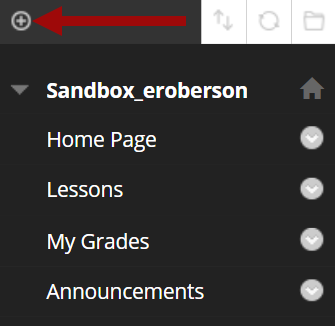 Select Tool Link.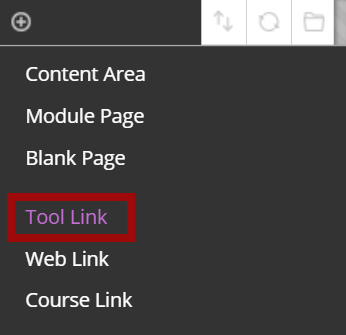 Enter a name in the Name field.Select the Type menu and choose Qwickly Tools from the list.Leave the Available to Users checkbox blank if the link should NOT be visible to students.Select Submit. 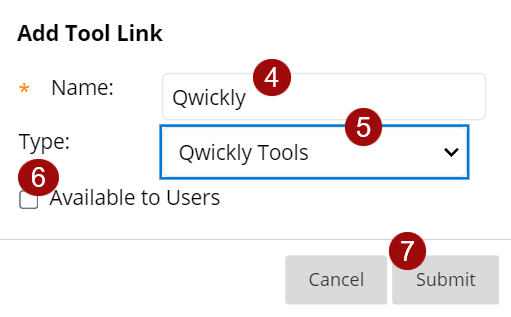 The tool link will appear in the course menu.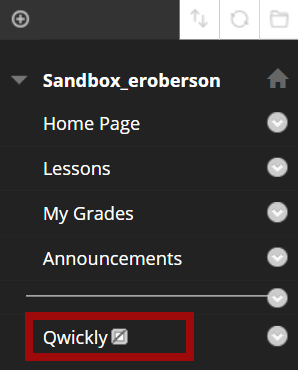 NOTE: Repeat these steps to add Qwickly Attendance to the course menu.Adding Qwickly Tools to a Content AreaNavigate to a content area. Select Tools.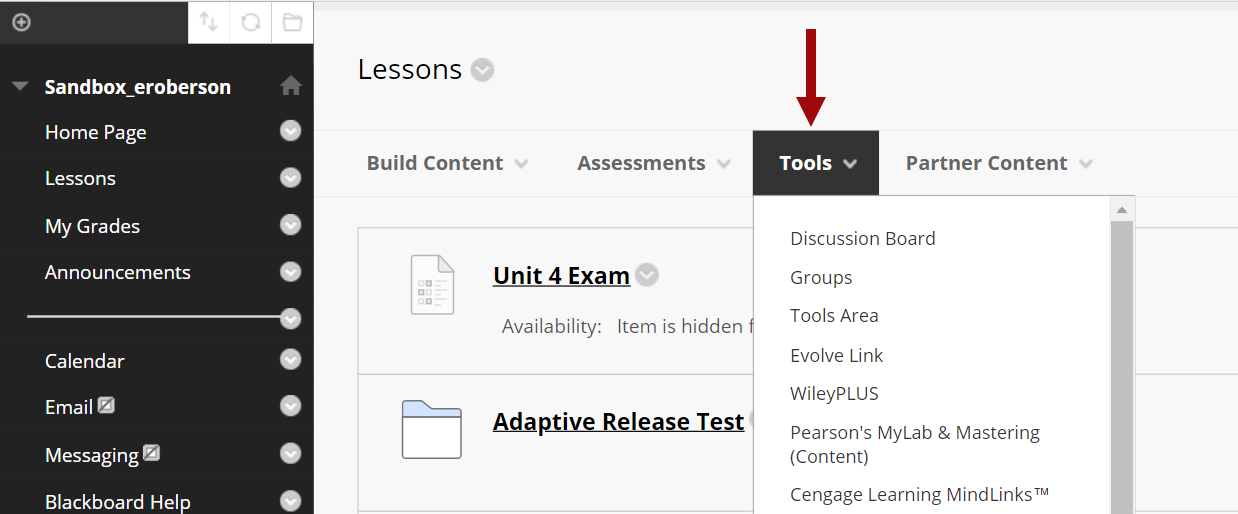 Select More Tools.`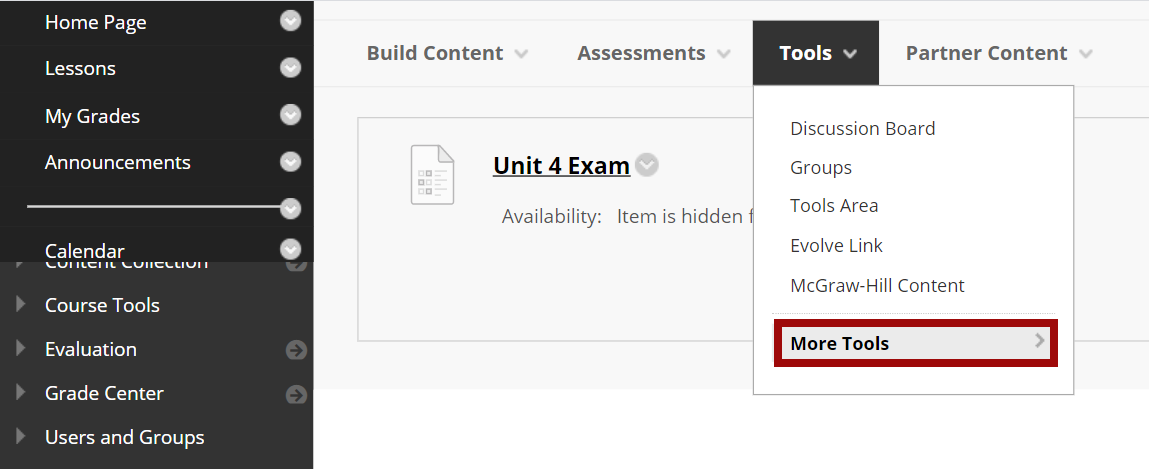 Choose either Qwickly Tools or Qwickly Attendance.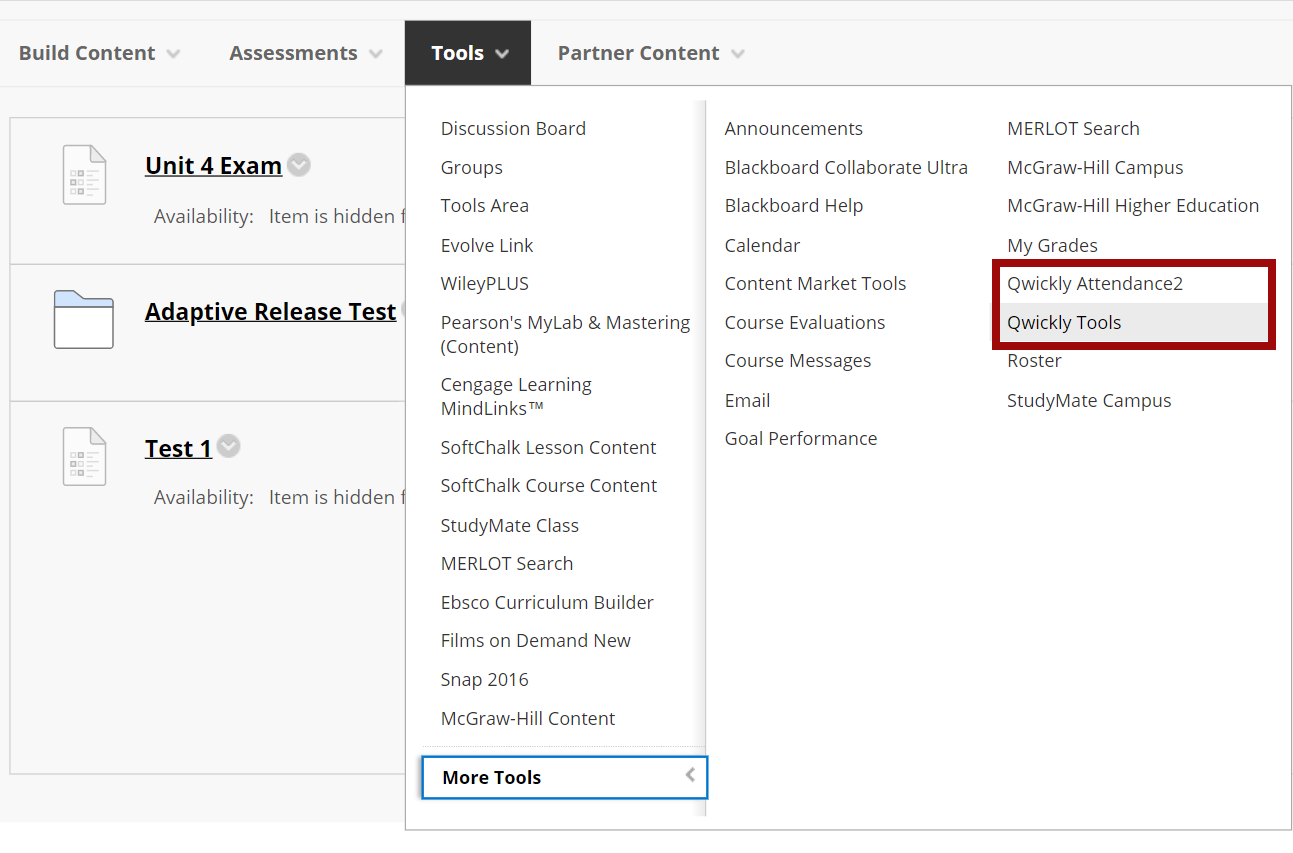 On the Create Link page, enter a Link Name.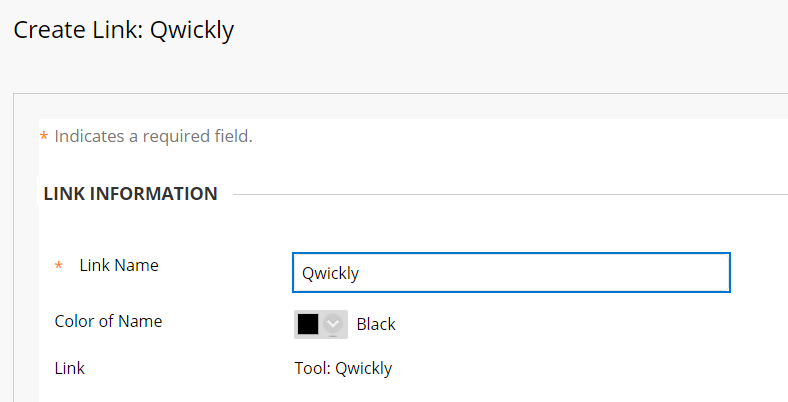 In the Options section at the bottom, determine if the tool will be available to students.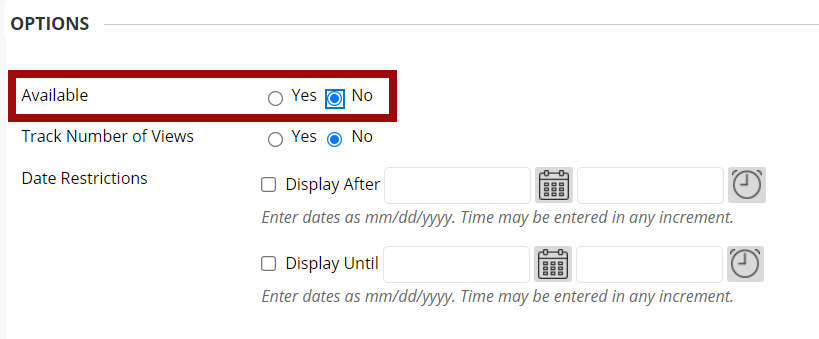 Select Submit.The tool will appear in the content area.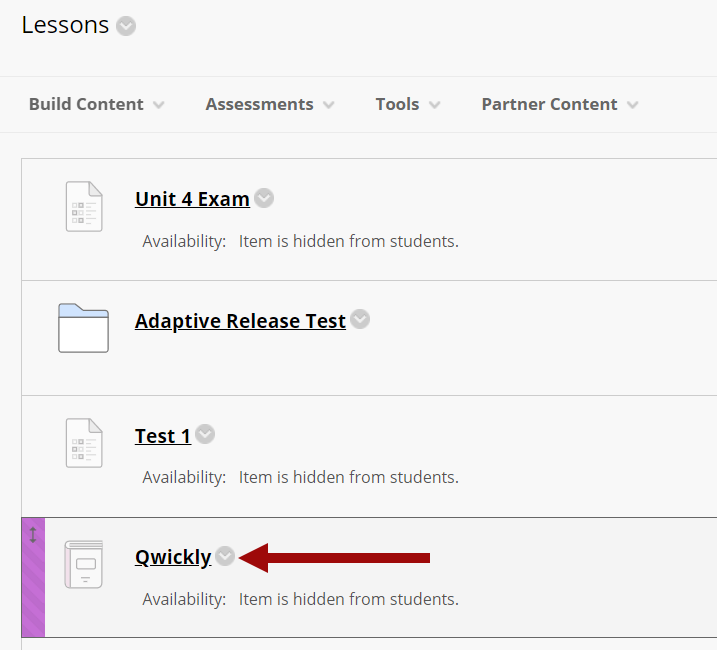 